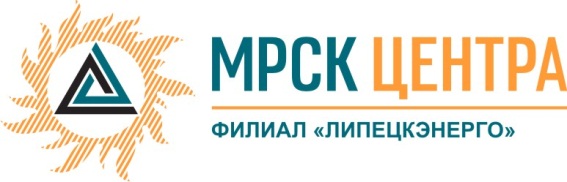 Филиал открытого акционерного общества «Межрегиональная распределительная сетевая компания Центра» - «Липецкэнерго»Уведомление №2об изменении условий уведомления и закупочной документации открытого запроса предложений для заключения Договора на оказание услуг по техническому обслуживанию автотехники для нужд ОАО «МРСК Центра» (филиала «Липецкэнерго»),(опубликовано на официальном сайте Российской Федерации для размещения информации о размещении заказов www.zakupki.gov.ru, копия публикации на электронной торговой площадке ОАО «Холдинг МРСК» www.b2b-mrsk.ru № 199509 от 07.12.2012, а так же на официальном сайте ОАО «МРСК Центра» www.mrsk-1.ru в разделе «Закупки»)Организатор запроса предложений филиал ОАО «МРСК Центра» - «Липецкэнерго», расположенный по адресу: РФ, 398001, г. Липецк, ул. 50 лет НЛМК, д. 33, (контактное лицо: Бронников Никита Юрьевич, контактный телефон (4742) 22-83-03), настоящим вносит изменения в уведомление и закупочную документацию открытого запроса предложений для заключения Договора на оказание услуг по техническому обслуживанию автотехники для нужд ОАО «МРСК Центра» (филиала «Липецкэнерго»).Внести изменения в уведомление и закупочную документацию и изложить в следующей редакции:Действительно до: 18.01.2013 12:00пункт 4.8.2.1 закупочной документации:  «…Организатор заканчивает принимать Предложения в 12 часов 00 минут, по московскому времени, 18.01.2013 года, в соответствии с правилами и Инструкциями по проведению закупочных процедур на ЭТП B2B-MRSK…»пункт 4.9 закупочной документации: «…Организатор получает одновременный доступ, к поступившим предложениям Поставщиков начиная с 12 часов 00 минут, по московскому времени, 18.01.2013 года в соответствии с правилами и Инструкциями по проведению закупочных процедур, размещенными на сайте Системы B2B-MRSK…»Примечание:По отношению к исходной редакции уведомления и закупочной документации открытого запроса предложений для заключения Договора на оказание услуг по техническому обслуживанию автотехники для нужд ОАО «МРСК Центра» (филиала «Липецкэнерго») внесены следующие изменения:изменён крайний срок подачи предложений.	В части не затронутой настоящим уведомлением, Поставщики руководствуются уведомлением и закупочной документации открытого запроса предложений для заключения Договора на оказание услуг по техническому обслуживанию автотехники для нужд ОАО «МРСК Центра» (филиала «Липецкэнерго»), (опубликовано на официальном сайте Российской Федерации для размещения информации о размещении заказов www.zakupki.gov.ru, копия публикации на электронной торговой площадке ОАО «Холдинг МРСК» www.b2b-mrsk.ru № 199509 от 07.12.2012, а так же на официальном сайте ОАО «МРСК Центра» www.mrsk-1.ru в разделе «Закупки»).Председатель закупочной комиссии – Начальник управления логистики и МТОфилиала ОАО «МРСК Центра» - «Липецкэнерго»                                                  Иванов С.В. 